Dates et horaires(voir site CRIA34.FR)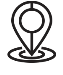 Béziers - Montpellier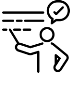 Intervenant Stéphen BERTRANDConseiller pédagogique C.R.I.A 34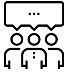 Publics :Acteurs de l’inclusion socio-professionnelle ou du monde professionnel intéressésNombre maximum12 participant(e)s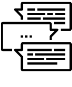 Renseignementset inscriptions 04 67 71 08 43cria34.fr (rubrique « agenda » à la date de l’évènement) 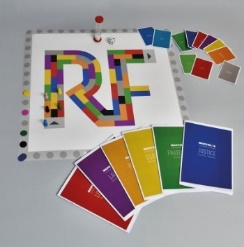 Ce mini-atelier se propose de donner à voir des pratiques ou des outils supports pédagogiques et d’échanger sur les thématiques auxquels ils renvoient.PROGRAMMEContexteRepublix est à la fois un jeu, un outil de formation et un outil pédagogique créé par l’équipe pédagogique de l’École Des Droits Humains & de la Terre composée de juristes, pédagogues et sociologues. Il permet à chacun d’intégrer les valeurs de la République Française et plus largement des droits de l’Homme pour mieux les défendre et les faire vivre au quotidien.À travers cette activité didactique et ludique, Republix vise à déconstruire les stéréotypes, à renforcer des connaissances, à rectifier des idées fausses. Présentée sous forme de plateau et de questions, cette activité interactive mobilise aussi la solidarité et les capacités à travailler en groupe, pour discuter et apprendre en jouant. Une façon éducative de se forger une réflexion personnelle, un esprit critique et de débattre dans un cadre sécurisé.Contenus et modalités de travail Présentation globale du jeu, de ses visées, des notions abordées, et des propositions d’utilisation de l’outil suivie d’une mise en situation de jeu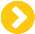  Echanges avec les participant(e)s autour de l’outil en lien avec leurs contextes pédagogiques et les typologies des  publics accompagnés Appropriation de l’outil : discussions sur les transferts possibles dans les actions pédagogiques, les adaptations, modifications de l’outil pour plus de pertinence dans les  différents contextes.